Министерство образования и науки Республики ДагестанГБПОУ РД «Профессионально-педагогический колледж имени З.Н. Батырмурзаева»Мероприятия по реализации программы по профилактике наркомании и наркопреступности в ППК имени З.Н. Батырмурзаева  на 2019-2020 учебный год                                                       Заместитель директорапо воспитательной работе                                                                    Кадирова М.Р.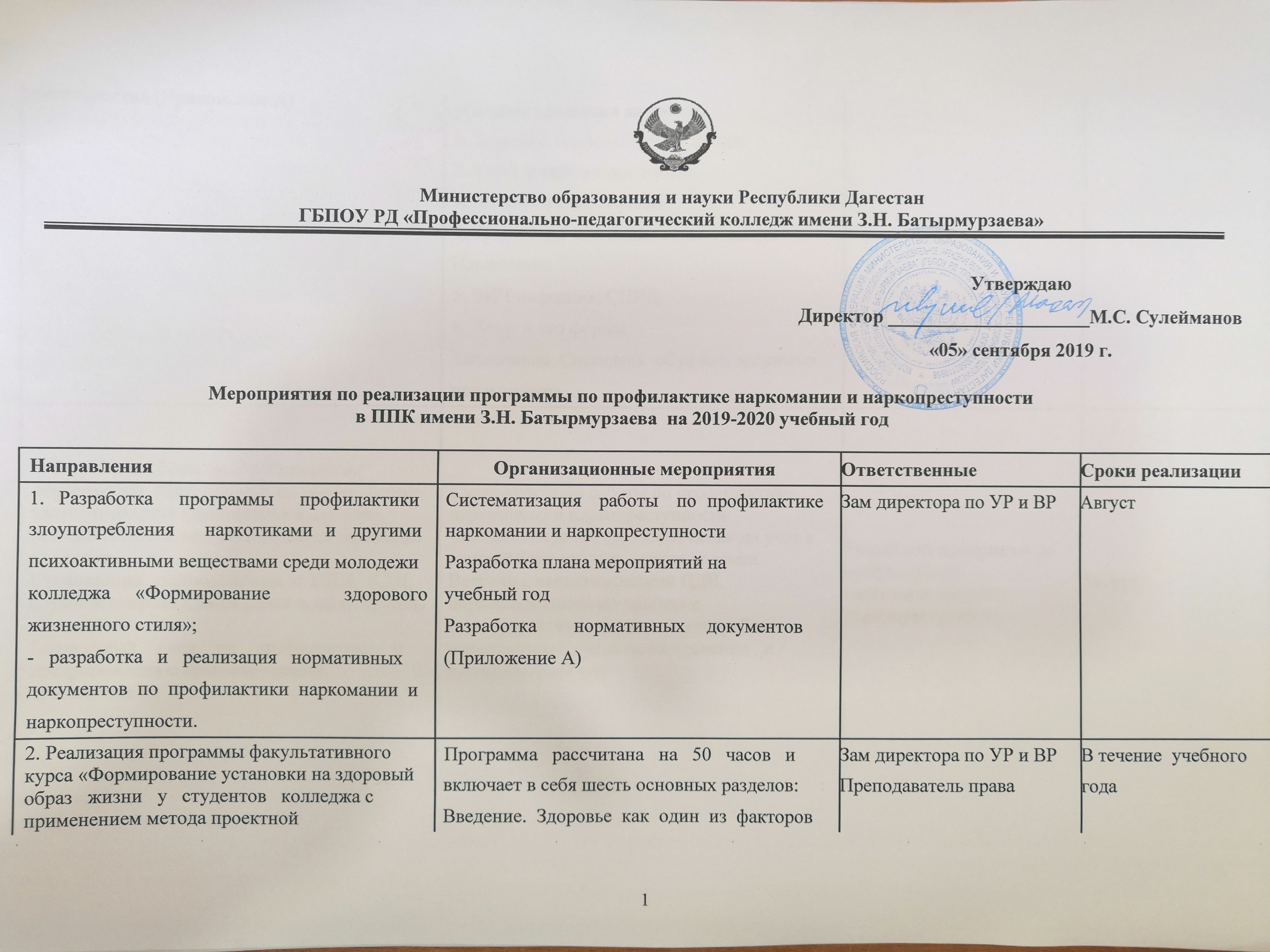 УтверждаюДиректор _____________________М.С. Сулейманов«05» сентября 2019 г.НаправленияНаправленияНаправленияОрганизационные мероприятияОрганизационные мероприятияОрганизационные мероприятияОрганизационные мероприятияОрганизационные мероприятияОрганизационные мероприятияОтветственныеСроки реализации1.РазработкаРазработкапрограммыпрограммыпрограммыпрофилактикипрофилактикипрофилактикиСистематизацияСистематизацияСистематизацияработыпопрофилактикепрофилактикеЗам директора по УР и ВРАвгустзлоупотреблениязлоупотреблениязлоупотреблениязлоупотреблениянаркотикаминаркотикаминаркотикамиидругиминаркомании и наркопреступностинаркомании и наркопреступностинаркомании и наркопреступностинаркомании и наркопреступностинаркомании и наркопреступностинаркомании и наркопреступностипсихоактивными веществами среди молодежипсихоактивными веществами среди молодежипсихоактивными веществами среди молодежипсихоактивными веществами среди молодежипсихоактивными веществами среди молодежипсихоактивными веществами среди молодежипсихоактивными веществами среди молодежипсихоактивными веществами среди молодежипсихоактивными веществами среди молодежиРазработка плана мероприятий наРазработка плана мероприятий наРазработка плана мероприятий наРазработка плана мероприятий наРазработка плана мероприятий наРазработка плана мероприятий наРазработка плана мероприятий наколледжаколледжа«Формирование«Формирование«Формирование«Формированиездоровогоучебный годжизненного стиля»;жизненного стиля»;жизненного стиля»;жизненного стиля»;жизненного стиля»;Разработканормативныхнормативныхнормативныхдокументовдокументов-   разработка   и   реализация   нормативных-   разработка   и   реализация   нормативных-   разработка   и   реализация   нормативных-   разработка   и   реализация   нормативных-   разработка   и   реализация   нормативных-   разработка   и   реализация   нормативных-   разработка   и   реализация   нормативных-   разработка   и   реализация   нормативных-   разработка   и   реализация   нормативных(Приложение А)(Приложение А)(Приложение А)документов  по  профилактики  наркомании  идокументов  по  профилактики  наркомании  идокументов  по  профилактики  наркомании  идокументов  по  профилактики  наркомании  идокументов  по  профилактики  наркомании  идокументов  по  профилактики  наркомании  идокументов  по  профилактики  наркомании  идокументов  по  профилактики  наркомании  идокументов  по  профилактики  наркомании  инаркопреступности.наркопреступности.наркопреступности.наркопреступности.наркопреступности.2. Реализация программы факультативногокурса «Формирование установки на здоровыйобраз   жизни   у   студентов   колледжа с применением метода проектнойдеятельности» (Приложение А)2. Реализация программы факультативногокурса «Формирование установки на здоровыйобраз   жизни   у   студентов   колледжа с применением метода проектнойдеятельности» (Приложение А)2. Реализация программы факультативногокурса «Формирование установки на здоровыйобраз   жизни   у   студентов   колледжа с применением метода проектнойдеятельности» (Приложение А)2. Реализация программы факультативногокурса «Формирование установки на здоровыйобраз   жизни   у   студентов   колледжа с применением метода проектнойдеятельности» (Приложение А)2. Реализация программы факультативногокурса «Формирование установки на здоровыйобраз   жизни   у   студентов   колледжа с применением метода проектнойдеятельности» (Приложение А)2. Реализация программы факультативногокурса «Формирование установки на здоровыйобраз   жизни   у   студентов   колледжа с применением метода проектнойдеятельности» (Приложение А)2. Реализация программы факультативногокурса «Формирование установки на здоровыйобраз   жизни   у   студентов   колледжа с применением метода проектнойдеятельности» (Приложение А)2. Реализация программы факультативногокурса «Формирование установки на здоровыйобраз   жизни   у   студентов   колледжа с применением метода проектнойдеятельности» (Приложение А)2. Реализация программы факультативногокурса «Формирование установки на здоровыйобраз   жизни   у   студентов   колледжа с применением метода проектнойдеятельности» (Приложение А)Программа   рассчитана   на   50   часов   иПрограмма   рассчитана   на   50   часов   иПрограмма   рассчитана   на   50   часов   иПрограмма   рассчитана   на   50   часов   иПрограмма   рассчитана   на   50   часов   иПрограмма   рассчитана   на   50   часов   иПрограмма   рассчитана   на   50   часов   иЗам директора по УР и ВРВ течение  учебного2. Реализация программы факультативногокурса «Формирование установки на здоровыйобраз   жизни   у   студентов   колледжа с применением метода проектнойдеятельности» (Приложение А)2. Реализация программы факультативногокурса «Формирование установки на здоровыйобраз   жизни   у   студентов   колледжа с применением метода проектнойдеятельности» (Приложение А)2. Реализация программы факультативногокурса «Формирование установки на здоровыйобраз   жизни   у   студентов   колледжа с применением метода проектнойдеятельности» (Приложение А)2. Реализация программы факультативногокурса «Формирование установки на здоровыйобраз   жизни   у   студентов   колледжа с применением метода проектнойдеятельности» (Приложение А)2. Реализация программы факультативногокурса «Формирование установки на здоровыйобраз   жизни   у   студентов   колледжа с применением метода проектнойдеятельности» (Приложение А)2. Реализация программы факультативногокурса «Формирование установки на здоровыйобраз   жизни   у   студентов   колледжа с применением метода проектнойдеятельности» (Приложение А)2. Реализация программы факультативногокурса «Формирование установки на здоровыйобраз   жизни   у   студентов   колледжа с применением метода проектнойдеятельности» (Приложение А)2. Реализация программы факультативногокурса «Формирование установки на здоровыйобраз   жизни   у   студентов   колледжа с применением метода проектнойдеятельности» (Приложение А)2. Реализация программы факультативногокурса «Формирование установки на здоровыйобраз   жизни   у   студентов   колледжа с применением метода проектнойдеятельности» (Приложение А)включает в себя шесть основных разделов:включает в себя шесть основных разделов:включает в себя шесть основных разделов:включает в себя шесть основных разделов:включает в себя шесть основных разделов:включает в себя шесть основных разделов:включает в себя шесть основных разделов:Преподаватель правагода2. Реализация программы факультативногокурса «Формирование установки на здоровыйобраз   жизни   у   студентов   колледжа с применением метода проектнойдеятельности» (Приложение А)2. Реализация программы факультативногокурса «Формирование установки на здоровыйобраз   жизни   у   студентов   колледжа с применением метода проектнойдеятельности» (Приложение А)2. Реализация программы факультативногокурса «Формирование установки на здоровыйобраз   жизни   у   студентов   колледжа с применением метода проектнойдеятельности» (Приложение А)2. Реализация программы факультативногокурса «Формирование установки на здоровыйобраз   жизни   у   студентов   колледжа с применением метода проектнойдеятельности» (Приложение А)2. Реализация программы факультативногокурса «Формирование установки на здоровыйобраз   жизни   у   студентов   колледжа с применением метода проектнойдеятельности» (Приложение А)2. Реализация программы факультативногокурса «Формирование установки на здоровыйобраз   жизни   у   студентов   колледжа с применением метода проектнойдеятельности» (Приложение А)2. Реализация программы факультативногокурса «Формирование установки на здоровыйобраз   жизни   у   студентов   колледжа с применением метода проектнойдеятельности» (Приложение А)2. Реализация программы факультативногокурса «Формирование установки на здоровыйобраз   жизни   у   студентов   колледжа с применением метода проектнойдеятельности» (Приложение А)2. Реализация программы факультативногокурса «Формирование установки на здоровыйобраз   жизни   у   студентов   колледжа с применением метода проектнойдеятельности» (Приложение А)Введение.  Здоровье  как  один  из  факторовВведение.  Здоровье  как  один  из  факторовВведение.  Здоровье  как  один  из  факторовВведение.  Здоровье  как  один  из  факторовВведение.  Здоровье  как  один  из  факторовВведение.  Здоровье  как  один  из  факторовВведение.  Здоровье  как  один  из  факторов2. Реализация программы факультативногокурса «Формирование установки на здоровыйобраз   жизни   у   студентов   колледжа с применением метода проектнойдеятельности» (Приложение А)2. Реализация программы факультативногокурса «Формирование установки на здоровыйобраз   жизни   у   студентов   колледжа с применением метода проектнойдеятельности» (Приложение А)2. Реализация программы факультативногокурса «Формирование установки на здоровыйобраз   жизни   у   студентов   колледжа с применением метода проектнойдеятельности» (Приложение А)2. Реализация программы факультативногокурса «Формирование установки на здоровыйобраз   жизни   у   студентов   колледжа с применением метода проектнойдеятельности» (Приложение А)2. Реализация программы факультативногокурса «Формирование установки на здоровыйобраз   жизни   у   студентов   колледжа с применением метода проектнойдеятельности» (Приложение А)2. Реализация программы факультативногокурса «Формирование установки на здоровыйобраз   жизни   у   студентов   колледжа с применением метода проектнойдеятельности» (Приложение А)2. Реализация программы факультативногокурса «Формирование установки на здоровыйобраз   жизни   у   студентов   колледжа с применением метода проектнойдеятельности» (Приложение А)2. Реализация программы факультативногокурса «Формирование установки на здоровыйобраз   жизни   у   студентов   колледжа с применением метода проектнойдеятельности» (Приложение А)2. Реализация программы факультативногокурса «Формирование установки на здоровыйобраз   жизни   у   студентов   колледжа с применением метода проектнойдеятельности» (Приложение А)успешного развития личности.успешного развития личности.успешного развития личности.успешного развития личности.успешного развития личности.2. Реализация программы факультативногокурса «Формирование установки на здоровыйобраз   жизни   у   студентов   колледжа с применением метода проектнойдеятельности» (Приложение А)2. Реализация программы факультативногокурса «Формирование установки на здоровыйобраз   жизни   у   студентов   колледжа с применением метода проектнойдеятельности» (Приложение А)2. Реализация программы факультативногокурса «Формирование установки на здоровыйобраз   жизни   у   студентов   колледжа с применением метода проектнойдеятельности» (Приложение А)2. Реализация программы факультативногокурса «Формирование установки на здоровыйобраз   жизни   у   студентов   колледжа с применением метода проектнойдеятельности» (Приложение А)2. Реализация программы факультативногокурса «Формирование установки на здоровыйобраз   жизни   у   студентов   колледжа с применением метода проектнойдеятельности» (Приложение А)2. Реализация программы факультативногокурса «Формирование установки на здоровыйобраз   жизни   у   студентов   колледжа с применением метода проектнойдеятельности» (Приложение А)2. Реализация программы факультативногокурса «Формирование установки на здоровыйобраз   жизни   у   студентов   колледжа с применением метода проектнойдеятельности» (Приложение А)2. Реализация программы факультативногокурса «Формирование установки на здоровыйобраз   жизни   у   студентов   колледжа с применением метода проектнойдеятельности» (Приложение А)2. Реализация программы факультативногокурса «Формирование установки на здоровыйобраз   жизни   у   студентов   колледжа с применением метода проектнойдеятельности» (Приложение А)1. Здоровье. Здоровый образ жизни.1. Здоровье. Здоровый образ жизни.1. Здоровье. Здоровый образ жизни.1. Здоровье. Здоровый образ жизни.1. Здоровье. Здоровый образ жизни.1. Здоровье. Здоровый образ жизни.2. Реализация программы факультативногокурса «Формирование установки на здоровыйобраз   жизни   у   студентов   колледжа с применением метода проектнойдеятельности» (Приложение А)2. Реализация программы факультативногокурса «Формирование установки на здоровыйобраз   жизни   у   студентов   колледжа с применением метода проектнойдеятельности» (Приложение А)2. Реализация программы факультативногокурса «Формирование установки на здоровыйобраз   жизни   у   студентов   колледжа с применением метода проектнойдеятельности» (Приложение А)2. Реализация программы факультативногокурса «Формирование установки на здоровыйобраз   жизни   у   студентов   колледжа с применением метода проектнойдеятельности» (Приложение А)2. Реализация программы факультативногокурса «Формирование установки на здоровыйобраз   жизни   у   студентов   колледжа с применением метода проектнойдеятельности» (Приложение А)2. Реализация программы факультативногокурса «Формирование установки на здоровыйобраз   жизни   у   студентов   колледжа с применением метода проектнойдеятельности» (Приложение А)2. Реализация программы факультативногокурса «Формирование установки на здоровыйобраз   жизни   у   студентов   колледжа с применением метода проектнойдеятельности» (Приложение А)2. Реализация программы факультативногокурса «Формирование установки на здоровыйобраз   жизни   у   студентов   колледжа с применением метода проектнойдеятельности» (Приложение А)2. Реализация программы факультативногокурса «Формирование установки на здоровыйобраз   жизни   у   студентов   колледжа с применением метода проектнойдеятельности» (Приложение А)2. Табак и табакозависимость.2. Табак и табакозависимость.2. Табак и табакозависимость.2. Табак и табакозависимость.2. Табак и табакозависимость.2. Реализация программы факультативногокурса «Формирование установки на здоровыйобраз   жизни   у   студентов   колледжа с применением метода проектнойдеятельности» (Приложение А)2. Реализация программы факультативногокурса «Формирование установки на здоровыйобраз   жизни   у   студентов   колледжа с применением метода проектнойдеятельности» (Приложение А)2. Реализация программы факультативногокурса «Формирование установки на здоровыйобраз   жизни   у   студентов   колледжа с применением метода проектнойдеятельности» (Приложение А)2. Реализация программы факультативногокурса «Формирование установки на здоровыйобраз   жизни   у   студентов   колледжа с применением метода проектнойдеятельности» (Приложение А)2. Реализация программы факультативногокурса «Формирование установки на здоровыйобраз   жизни   у   студентов   колледжа с применением метода проектнойдеятельности» (Приложение А)2. Реализация программы факультативногокурса «Формирование установки на здоровыйобраз   жизни   у   студентов   колледжа с применением метода проектнойдеятельности» (Приложение А)2. Реализация программы факультативногокурса «Формирование установки на здоровыйобраз   жизни   у   студентов   колледжа с применением метода проектнойдеятельности» (Приложение А)2. Реализация программы факультативногокурса «Формирование установки на здоровыйобраз   жизни   у   студентов   колледжа с применением метода проектнойдеятельности» (Приложение А)2. Реализация программы факультативногокурса «Формирование установки на здоровыйобраз   жизни   у   студентов   колледжа с применением метода проектнойдеятельности» (Приложение А)3. Алкоголь и алкоголизм.3. Алкоголь и алкоголизм.3. Алкоголь и алкоголизм.3. Алкоголь и алкоголизм.2. Реализация программы факультативногокурса «Формирование установки на здоровыйобраз   жизни   у   студентов   колледжа с применением метода проектнойдеятельности» (Приложение А)2. Реализация программы факультативногокурса «Формирование установки на здоровыйобраз   жизни   у   студентов   колледжа с применением метода проектнойдеятельности» (Приложение А)2. Реализация программы факультативногокурса «Формирование установки на здоровыйобраз   жизни   у   студентов   колледжа с применением метода проектнойдеятельности» (Приложение А)2. Реализация программы факультативногокурса «Формирование установки на здоровыйобраз   жизни   у   студентов   колледжа с применением метода проектнойдеятельности» (Приложение А)2. Реализация программы факультативногокурса «Формирование установки на здоровыйобраз   жизни   у   студентов   колледжа с применением метода проектнойдеятельности» (Приложение А)2. Реализация программы факультативногокурса «Формирование установки на здоровыйобраз   жизни   у   студентов   колледжа с применением метода проектнойдеятельности» (Приложение А)2. Реализация программы факультативногокурса «Формирование установки на здоровыйобраз   жизни   у   студентов   колледжа с применением метода проектнойдеятельности» (Приложение А)2. Реализация программы факультативногокурса «Формирование установки на здоровыйобраз   жизни   у   студентов   колледжа с применением метода проектнойдеятельности» (Приложение А)2. Реализация программы факультативногокурса «Формирование установки на здоровыйобраз   жизни   у   студентов   колледжа с применением метода проектнойдеятельности» (Приложение А)4.  Наркотики  и  психоактивные  вещества.4.  Наркотики  и  психоактивные  вещества.4.  Наркотики  и  психоактивные  вещества.4.  Наркотики  и  психоактивные  вещества.4.  Наркотики  и  психоактивные  вещества.4.  Наркотики  и  психоактивные  вещества.4.  Наркотики  и  психоактивные  вещества.2. Реализация программы факультативногокурса «Формирование установки на здоровыйобраз   жизни   у   студентов   колледжа с применением метода проектнойдеятельности» (Приложение А)2. Реализация программы факультативногокурса «Формирование установки на здоровыйобраз   жизни   у   студентов   колледжа с применением метода проектнойдеятельности» (Приложение А)2. Реализация программы факультативногокурса «Формирование установки на здоровыйобраз   жизни   у   студентов   колледжа с применением метода проектнойдеятельности» (Приложение А)2. Реализация программы факультативногокурса «Формирование установки на здоровыйобраз   жизни   у   студентов   колледжа с применением метода проектнойдеятельности» (Приложение А)2. Реализация программы факультативногокурса «Формирование установки на здоровыйобраз   жизни   у   студентов   колледжа с применением метода проектнойдеятельности» (Приложение А)2. Реализация программы факультативногокурса «Формирование установки на здоровыйобраз   жизни   у   студентов   колледжа с применением метода проектнойдеятельности» (Приложение А)2. Реализация программы факультативногокурса «Формирование установки на здоровыйобраз   жизни   у   студентов   колледжа с применением метода проектнойдеятельности» (Приложение А)2. Реализация программы факультативногокурса «Формирование установки на здоровыйобраз   жизни   у   студентов   колледжа с применением метода проектнойдеятельности» (Приложение А)2. Реализация программы факультативногокурса «Формирование установки на здоровыйобраз   жизни   у   студентов   колледжа с применением метода проектнойдеятельности» (Приложение А)Наркомания.2. Реализация программы факультативногокурса «Формирование установки на здоровыйобраз   жизни   у   студентов   колледжа с применением метода проектнойдеятельности» (Приложение А)2. Реализация программы факультативногокурса «Формирование установки на здоровыйобраз   жизни   у   студентов   колледжа с применением метода проектнойдеятельности» (Приложение А)2. Реализация программы факультативногокурса «Формирование установки на здоровыйобраз   жизни   у   студентов   колледжа с применением метода проектнойдеятельности» (Приложение А)2. Реализация программы факультативногокурса «Формирование установки на здоровыйобраз   жизни   у   студентов   колледжа с применением метода проектнойдеятельности» (Приложение А)2. Реализация программы факультативногокурса «Формирование установки на здоровыйобраз   жизни   у   студентов   колледжа с применением метода проектнойдеятельности» (Приложение А)2. Реализация программы факультативногокурса «Формирование установки на здоровыйобраз   жизни   у   студентов   колледжа с применением метода проектнойдеятельности» (Приложение А)2. Реализация программы факультативногокурса «Формирование установки на здоровыйобраз   жизни   у   студентов   колледжа с применением метода проектнойдеятельности» (Приложение А)2. Реализация программы факультативногокурса «Формирование установки на здоровыйобраз   жизни   у   студентов   колледжа с применением метода проектнойдеятельности» (Приложение А)2. Реализация программы факультативногокурса «Формирование установки на здоровыйобраз   жизни   у   студентов   колледжа с применением метода проектнойдеятельности» (Приложение А)5. ВИЧ-инфекция, СПИД.5. ВИЧ-инфекция, СПИД.5. ВИЧ-инфекция, СПИД.5. ВИЧ-инфекция, СПИД.2. Реализация программы факультативногокурса «Формирование установки на здоровыйобраз   жизни   у   студентов   колледжа с применением метода проектнойдеятельности» (Приложение А)2. Реализация программы факультативногокурса «Формирование установки на здоровыйобраз   жизни   у   студентов   колледжа с применением метода проектнойдеятельности» (Приложение А)2. Реализация программы факультативногокурса «Формирование установки на здоровыйобраз   жизни   у   студентов   колледжа с применением метода проектнойдеятельности» (Приложение А)2. Реализация программы факультативногокурса «Формирование установки на здоровыйобраз   жизни   у   студентов   колледжа с применением метода проектнойдеятельности» (Приложение А)2. Реализация программы факультативногокурса «Формирование установки на здоровыйобраз   жизни   у   студентов   колледжа с применением метода проектнойдеятельности» (Приложение А)2. Реализация программы факультативногокурса «Формирование установки на здоровыйобраз   жизни   у   студентов   колледжа с применением метода проектнойдеятельности» (Приложение А)2. Реализация программы факультативногокурса «Формирование установки на здоровыйобраз   жизни   у   студентов   колледжа с применением метода проектнойдеятельности» (Приложение А)2. Реализация программы факультативногокурса «Формирование установки на здоровыйобраз   жизни   у   студентов   колледжа с применением метода проектнойдеятельности» (Приложение А)2. Реализация программы факультативногокурса «Формирование установки на здоровыйобраз   жизни   у   студентов   колледжа с применением метода проектнойдеятельности» (Приложение А)6. Досуг и его формы.6. Досуг и его формы.6. Досуг и его формы.6. Досуг и его формы.2. Реализация программы факультативногокурса «Формирование установки на здоровыйобраз   жизни   у   студентов   колледжа с применением метода проектнойдеятельности» (Приложение А)2. Реализация программы факультативногокурса «Формирование установки на здоровыйобраз   жизни   у   студентов   колледжа с применением метода проектнойдеятельности» (Приложение А)2. Реализация программы факультативногокурса «Формирование установки на здоровыйобраз   жизни   у   студентов   колледжа с применением метода проектнойдеятельности» (Приложение А)2. Реализация программы факультативногокурса «Формирование установки на здоровыйобраз   жизни   у   студентов   колледжа с применением метода проектнойдеятельности» (Приложение А)2. Реализация программы факультативногокурса «Формирование установки на здоровыйобраз   жизни   у   студентов   колледжа с применением метода проектнойдеятельности» (Приложение А)2. Реализация программы факультативногокурса «Формирование установки на здоровыйобраз   жизни   у   студентов   колледжа с применением метода проектнойдеятельности» (Приложение А)2. Реализация программы факультативногокурса «Формирование установки на здоровыйобраз   жизни   у   студентов   колледжа с применением метода проектнойдеятельности» (Приложение А)2. Реализация программы факультативногокурса «Формирование установки на здоровыйобраз   жизни   у   студентов   колледжа с применением метода проектнойдеятельности» (Приложение А)2. Реализация программы факультативногокурса «Формирование установки на здоровыйобраз   жизни   у   студентов   колледжа с применением метода проектнойдеятельности» (Приложение А)Заключение. Спектакль  «Суд над вреднымиЗаключение. Спектакль  «Суд над вреднымиЗаключение. Спектакль  «Суд над вреднымиЗаключение. Спектакль  «Суд над вреднымиЗаключение. Спектакль  «Суд над вреднымиЗаключение. Спектакль  «Суд над вреднымиЗаключение. Спектакль  «Суд над вредными2. Реализация программы факультативногокурса «Формирование установки на здоровыйобраз   жизни   у   студентов   колледжа с применением метода проектнойдеятельности» (Приложение А)2. Реализация программы факультативногокурса «Формирование установки на здоровыйобраз   жизни   у   студентов   колледжа с применением метода проектнойдеятельности» (Приложение А)2. Реализация программы факультативногокурса «Формирование установки на здоровыйобраз   жизни   у   студентов   колледжа с применением метода проектнойдеятельности» (Приложение А)2. Реализация программы факультативногокурса «Формирование установки на здоровыйобраз   жизни   у   студентов   колледжа с применением метода проектнойдеятельности» (Приложение А)2. Реализация программы факультативногокурса «Формирование установки на здоровыйобраз   жизни   у   студентов   колледжа с применением метода проектнойдеятельности» (Приложение А)2. Реализация программы факультативногокурса «Формирование установки на здоровыйобраз   жизни   у   студентов   колледжа с применением метода проектнойдеятельности» (Приложение А)2. Реализация программы факультативногокурса «Формирование установки на здоровыйобраз   жизни   у   студентов   колледжа с применением метода проектнойдеятельности» (Приложение А)2. Реализация программы факультативногокурса «Формирование установки на здоровыйобраз   жизни   у   студентов   колледжа с применением метода проектнойдеятельности» (Приложение А)2. Реализация программы факультативногокурса «Формирование установки на здоровыйобраз   жизни   у   студентов   колледжа с применением метода проектнойдеятельности» (Приложение А)привычками».привычками».3. Разработка Плана профилактическихмероприятий, направленных на профилактикизлоупотребления наркотиками и другимипсихоактивными веществами среди молодежиколледжаОрганизация  взаимодействия  с  ПДН,  КДН,службой сопровождения семей и детей группы«Риска»Совместный    план    по    профилактике    ипредупреждению правонарушений.(Приложение В)3. Разработка Плана профилактическихмероприятий, направленных на профилактикизлоупотребления наркотиками и другимипсихоактивными веществами среди молодежиколледжаОрганизация  взаимодействия  с  ПДН,  КДН,службой сопровождения семей и детей группы«Риска»Совместный    план    по    профилактике    ипредупреждению правонарушений.(Приложение В)3. Разработка Плана профилактическихмероприятий, направленных на профилактикизлоупотребления наркотиками и другимипсихоактивными веществами среди молодежиколледжаОрганизация  взаимодействия  с  ПДН,  КДН,службой сопровождения семей и детей группы«Риска»Совместный    план    по    профилактике    ипредупреждению правонарушений.(Приложение В)3. Разработка Плана профилактическихмероприятий, направленных на профилактикизлоупотребления наркотиками и другимипсихоактивными веществами среди молодежиколледжаОрганизация  взаимодействия  с  ПДН,  КДН,службой сопровождения семей и детей группы«Риска»Совместный    план    по    профилактике    ипредупреждению правонарушений.(Приложение В)3. Разработка Плана профилактическихмероприятий, направленных на профилактикизлоупотребления наркотиками и другимипсихоактивными веществами среди молодежиколледжаОрганизация  взаимодействия  с  ПДН,  КДН,службой сопровождения семей и детей группы«Риска»Совместный    план    по    профилактике    ипредупреждению правонарушений.(Приложение В)3. Разработка Плана профилактическихмероприятий, направленных на профилактикизлоупотребления наркотиками и другимипсихоактивными веществами среди молодежиколледжаОрганизация  взаимодействия  с  ПДН,  КДН,службой сопровождения семей и детей группы«Риска»Совместный    план    по    профилактике    ипредупреждению правонарушений.(Приложение В)3. Разработка Плана профилактическихмероприятий, направленных на профилактикизлоупотребления наркотиками и другимипсихоактивными веществами среди молодежиколледжаОрганизация  взаимодействия  с  ПДН,  КДН,службой сопровождения семей и детей группы«Риска»Совместный    план    по    профилактике    ипредупреждению правонарушений.(Приложение В)3. Разработка Плана профилактическихмероприятий, направленных на профилактикизлоупотребления наркотиками и другимипсихоактивными веществами среди молодежиколледжаОрганизация  взаимодействия  с  ПДН,  КДН,службой сопровождения семей и детей группы«Риска»Совместный    план    по    профилактике    ипредупреждению правонарушений.(Приложение В)3. Разработка Плана профилактическихмероприятий, направленных на профилактикизлоупотребления наркотиками и другимипсихоактивными веществами среди молодежиколледжаОрганизация  взаимодействия  с  ПДН,  КДН,службой сопровождения семей и детей группы«Риска»Совместный    план    по    профилактике    ипредупреждению правонарушений.(Приложение В)Систематизация работы по профилактикенаркомании и наркопреступности-постановка детей группы «Риска» на учет вединый банк данных и снятие с учета.Встречи с представителями ПДН, наркослужащими по проблеме ответственности граждан за употребление наркотических средств, их хранение   и незаконный оборот.Систематизация работы по профилактикенаркомании и наркопреступности-постановка детей группы «Риска» на учет вединый банк данных и снятие с учета.Встречи с представителями ПДН, наркослужащими по проблеме ответственности граждан за употребление наркотических средств, их хранение   и незаконный оборот.Систематизация работы по профилактикенаркомании и наркопреступности-постановка детей группы «Риска» на учет вединый банк данных и снятие с учета.Встречи с представителями ПДН, наркослужащими по проблеме ответственности граждан за употребление наркотических средств, их хранение   и незаконный оборот.Систематизация работы по профилактикенаркомании и наркопреступности-постановка детей группы «Риска» на учет вединый банк данных и снятие с учета.Встречи с представителями ПДН, наркослужащими по проблеме ответственности граждан за употребление наркотических средств, их хранение   и незаконный оборот.Систематизация работы по профилактикенаркомании и наркопреступности-постановка детей группы «Риска» на учет вединый банк данных и снятие с учета.Встречи с представителями ПДН, наркослужащими по проблеме ответственности граждан за употребление наркотических средств, их хранение   и незаконный оборот.Систематизация работы по профилактикенаркомании и наркопреступности-постановка детей группы «Риска» на учет вединый банк данных и снятие с учета.Встречи с представителями ПДН, наркослужащими по проблеме ответственности граждан за употребление наркотических средств, их хранение   и незаконный оборот.Систематизация работы по профилактикенаркомании и наркопреступности-постановка детей группы «Риска» на учет вединый банк данных и снятие с учета.Встречи с представителями ПДН, наркослужащими по проблеме ответственности граждан за употребление наркотических средств, их хранение   и незаконный оборот.Разработка программы попрофилактикенаркозависимости инаркопреступностиАвгуст4.Организация  и  проведение  социально   –4.Организация  и  проведение  социально   –4.Организация  и  проведение  социально   –4.Организация  и  проведение  социально   –- выявление семей и детей группы «Риска»- выявление семей и детей группы «Риска»- выявление семей и детей группы «Риска»- выявление семей и детей группы «Риска»- выявление семей и детей группы «Риска»Анкетирование родителейВ течение учебногопсихологического мониторинга, включающегопсихологического мониторинга, включающегопсихологического мониторинга, включающегопсихологического мониторинга, включающего-изучениесоциальныхусловийжизни-изучениесоциальныхусловийжизни-изучениесоциальныхусловийжизни-изучениесоциальныхусловийжизни-изучениесоциальныхусловийжизниподростковгодаанкетированиеанкетированиестудентов-первокурсников,студентов-первокурсников,студентов;оценку  социально-психологического  климатаоценку  социально-психологического  климатаоценку  социально-психологического  климатаоценку  социально-психологического  климата-изучение характерологических особенностей-изучение характерологических особенностей-изучение характерологических особенностей-изучение характерологических особенностей-изучение характерологических особенностейв  группах  первого  года  обучения,  оценкув  группах  первого  года  обучения,  оценкув  группах  первого  года  обучения,  оценкув  группах  первого  года  обучения,  оценкуличности;благополучия  (выявление  неблагополучных)благополучия  (выявление  неблагополучных)благополучия  (выявление  неблагополучных)благополучия  (выявление  неблагополучных)-изучение мотивации учебной деятельности;-изучение мотивации учебной деятельности;-изучение мотивации учебной деятельности;-изучение мотивации учебной деятельности;-изучение мотивации учебной деятельности;мест проживания и досуга студентовмест проживания и досуга студентовмест проживания и досуга студентовмест проживания и досуга студентов-медицинская диагностика-медицинская диагностика-медицинская диагностика-ТестДля родителейподростковАнкетирование,«Определение«Определение«Подвержен   ли   ваш   ребенок   к   риску«Подвержен   ли   ваш   ребенок   к   риску«Подвержен   ли   ваш   ребенок   к   риску«Подвержен   ли   ваш   ребенок   к   рискуэмоциональногосостояниясостоянияи   личностныхи   личностныхпристраститься к алкоголю и наркотикам»пристраститься к алкоголю и наркотикам»пристраститься к алкоголю и наркотикам»пристраститься к алкоголю и наркотикам»особенностей подростков для профилактикиособенностей подростков для профилактикиособенностей подростков для профилактикиособенностей подростков для профилактикиособенностей подростков для профилактики-Анкета“Изучениенаркогеннойупотребления ПАВ»употребления ПАВ»ситуации в коллективе”;ситуации в коллективе”;ситуации в коллективе”;-Анкета“личный    опытподросткаотносительно одурманивающих веществ”относительно одурманивающих веществ”относительно одурманивающих веществ”относительно одурманивающих веществ”Социально-правовая реабилитацияСоциально-правовая реабилитацияСоциально-правовая реабилитацияСоциально-правовая реабилитация-консультация  семей  и-консультация  семей  истудентовстудентовгруппыЗам директора по УР и ВРВ течение учебного«Риска» по социально-правовым вопросам«Риска» по социально-правовым вопросам«Риска» по социально-правовым вопросам«Риска» по социально-правовым вопросам«Риска» по социально-правовым вопросамЧлены Совета колледжагода-предоставлениеинформационно-информационно-посреднической помощи;посреднической помощи;-закрепление   наставников   за   студентами-закрепление   наставников   за   студентами-закрепление   наставников   за   студентами-закрепление   наставников   за   студентами-закрепление   наставников   за   студентамигруппы «Риска» из числа классных руководителей, членовгруппы «Риска» из числа классных руководителей, членовгруппы «Риска» из числа классных руководителей, членовгруппы «Риска» из числа классных руководителей, членовгруппы «Риска» из числа классных руководителей, членовСовета колледжа;-  организация  и  проведение  лекториев  с-  организация  и  проведение  лекториев  с-  организация  и  проведение  лекториев  с-  организация  и  проведение  лекториев  с-  организация  и  проведение  лекториев  сприглашением мед. работников, юристовприглашением мед. работников, юристовприглашением мед. работников, юристовприглашением мед. работников, юристовприглашением мед. работников, юристовОказание психолого-педагогической помощи.Оказание психолого-педагогической помощи.Оказание психолого-педагогической помощи.Оказание психолого-педагогической помощи.-организация встреч родителей с наркологом,-организация встреч родителей с наркологом,-организация встреч родителей с наркологом,-организация встреч родителей с наркологом,-организация встреч родителей с наркологом,Зам директора по УР и ВРВ течение учебногопсихологом, представителями ПДН, службойпсихологом, представителями ПДН, службойпсихологом, представителями ПДН, службойпсихологом, представителями ПДН, службойпсихологом, представителями ПДН, службойгодасопровождениядетейисемейгруппы«Риска»-работа Совета профилактики-работа Совета профилактики-работа Совета профилактики-работа Совета профилактики-привлечение участковых и уполномоченных-привлечение участковых и уполномоченных-привлечение участковых и уполномоченных-привлечение участковых и уполномоченных-привлечение участковых и уполномоченныхГОВД к работе с подросткамиГОВД к работе с подросткамиГОВД к работе с подросткамиГОВД к работе с подростками5.   Оказание   психолого   –   педагогической5.   Оказание   психолого   –   педагогическойПроведениеПроведениелекцийпопрофилактикеЗам директора по УР и ВРВ течение учебногоподдержки студентовупотребленияупотребленияпсихоактивнымивеществамипсихоактивнымивеществамипсихоактивнымивеществамигодадлястудентов   колледжа  сстудентов   колледжа  сстудентов   колледжа  сприглашениемпредставителей здравоохраненияпредставителей здравоохраненияпредставителей здравоохраненияпредставителей здравоохраненияпредставителей здравоохранения- «Привычки и здоровье»- «Привычки и здоровье»- «Привычки и здоровье»-«Курение – опасное увлечение»-«Курение – опасное увлечение»-«Курение – опасное увлечение»-«Курение – опасное увлечение»-«Курение – опасное увлечение»-«Эта Белая смерть»-«Эта Белая смерть»-«Эта Белая смерть»Тренинг,  классные  часы:  «СамовоспитаниеТренинг,  классные  часы:  «СамовоспитаниеТренинг,  классные  часы:  «СамовоспитаниеТренинг,  классные  часы:  «СамовоспитаниеТренинг,  классные  часы:  «Самовоспитаниеличности».личности».Курс «Управляй собой»,Курс «Управляй собой»,Курс «Управляй собой»,Курс «Реализуй себя»Курс «Реализуй себя»Курс «Реализуй себя»6.Организация   работы   с   использованием6.Организация   работы   с   использованием-разработкаисозданиепроектных-разработкаисозданиепроектных-разработкаисозданиепроектных-разработкаисозданиепроектных-разработкаисозданиепроектныхЗам директора по УР и ВРВ течение учебногометода проектной деятельности.метода проектной деятельности.продуктов;продуктов;годаРабота по проектам –«Воспитай гражданина –Работа по проектам –«Воспитай гражданина –-   размещение   проектных   продуктов   в-   размещение   проектных   продуктов   в-   размещение   проектных   продуктов   в-   размещение   проектных   продуктов   в-   размещение   проектных   продуктов   впатриота»локальной сети и на сайте колледжа;локальной сети и на сайте колледжа;локальной сети и на сайте колледжа;локальной сети и на сайте колледжа;локальной сети и на сайте колледжа;«Нравственно-эстетическое воспитание»«Нравственно-эстетическое воспитание»-создание презентаций и видеороликов;-создание презентаций и видеороликов;-создание презентаций и видеороликов;-создание презентаций и видеороликов;-создание презентаций и видеороликов;«Группа Поиск»-разработка  креативных  классных  часов  в-разработка  креативных  классных  часов  в-разработка  креативных  классных  часов  в-разработка  креативных  классных  часов  в-разработка  креативных  классных  часов  в«Клуб Щит»форме  театрализованных  постановок  «Судформе  театрализованных  постановок  «Судформе  театрализованных  постановок  «Судформе  театрализованных  постановок  «Судформе  театрализованных  постановок  «Суднад вредными привычками».над вредными привычками».над вредными привычками».над вредными привычками».- использование проектных продуктов в- использование проектных продуктов в- использование проектных продуктов в- использование проектных продуктов в- использование проектных продуктов впроведении учебных и внеучебных занятийпроведении учебных и внеучебных занятийпроведении учебных и внеучебных занятийпроведении учебных и внеучебных занятийпроведении учебных и внеучебных занятий-участие   в   городских, республиканских   и   всероссийских-участие   в   городских, республиканских   и   всероссийских-участие   в   городских, республиканских   и   всероссийских-участие   в   городских, республиканских   и   всероссийских-участие   в   городских, республиканских   и   всероссийскихконкурсахконкурсах7.  Организация  работы попрофилактикеОрганизация и проведение антинаркотическихакций, конкурсов плакатов, тематических выступлений.-Участие в конкурсах.- Подготовка и выпуск  газет, тематическихпубликаций, касающихся вопросовпрофилактики употребления наркотических,алкогольных, табакокурения и иных веществ.Организация и проведение антинаркотическихакций, конкурсов плакатов, тематических выступлений.-Участие в конкурсах.- Подготовка и выпуск  газет, тематическихпубликаций, касающихся вопросовпрофилактики употребления наркотических,алкогольных, табакокурения и иных веществ.Организация и проведение антинаркотическихакций, конкурсов плакатов, тематических выступлений.-Участие в конкурсах.- Подготовка и выпуск  газет, тематическихпубликаций, касающихся вопросовпрофилактики употребления наркотических,алкогольных, табакокурения и иных веществ.Организация и проведение антинаркотическихакций, конкурсов плакатов, тематических выступлений.-Участие в конкурсах.- Подготовка и выпуск  газет, тематическихпубликаций, касающихся вопросовпрофилактики употребления наркотических,алкогольных, табакокурения и иных веществ.Организация и проведение антинаркотическихакций, конкурсов плакатов, тематических выступлений.-Участие в конкурсах.- Подготовка и выпуск  газет, тематическихпубликаций, касающихся вопросовпрофилактики употребления наркотических,алкогольных, табакокурения и иных веществ.Зам директора по УР и ВРВ течение учебногонаркомании Организация и проведение антинаркотическихакций, конкурсов плакатов, тематических выступлений.-Участие в конкурсах.- Подготовка и выпуск  газет, тематическихпубликаций, касающихся вопросовпрофилактики употребления наркотических,алкогольных, табакокурения и иных веществ.Организация и проведение антинаркотическихакций, конкурсов плакатов, тематических выступлений.-Участие в конкурсах.- Подготовка и выпуск  газет, тематическихпубликаций, касающихся вопросовпрофилактики употребления наркотических,алкогольных, табакокурения и иных веществ.Организация и проведение антинаркотическихакций, конкурсов плакатов, тематических выступлений.-Участие в конкурсах.- Подготовка и выпуск  газет, тематическихпубликаций, касающихся вопросовпрофилактики употребления наркотических,алкогольных, табакокурения и иных веществ.Организация и проведение антинаркотическихакций, конкурсов плакатов, тематических выступлений.-Участие в конкурсах.- Подготовка и выпуск  газет, тематическихпубликаций, касающихся вопросовпрофилактики употребления наркотических,алкогольных, табакокурения и иных веществ.Организация и проведение антинаркотическихакций, конкурсов плакатов, тематических выступлений.-Участие в конкурсах.- Подготовка и выпуск  газет, тематическихпубликаций, касающихся вопросовпрофилактики употребления наркотических,алкогольных, табакокурения и иных веществ.годаОрганизация и проведение антинаркотическихакций, конкурсов плакатов, тематических выступлений.-Участие в конкурсах.- Подготовка и выпуск  газет, тематическихпубликаций, касающихся вопросовпрофилактики употребления наркотических,алкогольных, табакокурения и иных веществ.Организация и проведение антинаркотическихакций, конкурсов плакатов, тематических выступлений.-Участие в конкурсах.- Подготовка и выпуск  газет, тематическихпубликаций, касающихся вопросовпрофилактики употребления наркотических,алкогольных, табакокурения и иных веществ.Организация и проведение антинаркотическихакций, конкурсов плакатов, тематических выступлений.-Участие в конкурсах.- Подготовка и выпуск  газет, тематическихпубликаций, касающихся вопросовпрофилактики употребления наркотических,алкогольных, табакокурения и иных веществ.Организация и проведение антинаркотическихакций, конкурсов плакатов, тематических выступлений.-Участие в конкурсах.- Подготовка и выпуск  газет, тематическихпубликаций, касающихся вопросовпрофилактики употребления наркотических,алкогольных, табакокурения и иных веществ.Организация и проведение антинаркотическихакций, конкурсов плакатов, тематических выступлений.-Участие в конкурсах.- Подготовка и выпуск  газет, тематическихпубликаций, касающихся вопросовпрофилактики употребления наркотических,алкогольных, табакокурения и иных веществ.Организация и проведение антинаркотическихакций, конкурсов плакатов, тематических выступлений.-Участие в конкурсах.- Подготовка и выпуск  газет, тематическихпубликаций, касающихся вопросовпрофилактики употребления наркотических,алкогольных, табакокурения и иных веществ.Организация и проведение антинаркотическихакций, конкурсов плакатов, тематических выступлений.-Участие в конкурсах.- Подготовка и выпуск  газет, тематическихпубликаций, касающихся вопросовпрофилактики употребления наркотических,алкогольных, табакокурения и иных веществ.Организация и проведение антинаркотическихакций, конкурсов плакатов, тематических выступлений.-Участие в конкурсах.- Подготовка и выпуск  газет, тематическихпубликаций, касающихся вопросовпрофилактики употребления наркотических,алкогольных, табакокурения и иных веществ.Организация и проведение антинаркотическихакций, конкурсов плакатов, тематических выступлений.-Участие в конкурсах.- Подготовка и выпуск  газет, тематическихпубликаций, касающихся вопросовпрофилактики употребления наркотических,алкогольных, табакокурения и иных веществ.Организация и проведение антинаркотическихакций, конкурсов плакатов, тематических выступлений.-Участие в конкурсах.- Подготовка и выпуск  газет, тематическихпубликаций, касающихся вопросовпрофилактики употребления наркотических,алкогольных, табакокурения и иных веществ.Организация и проведение антинаркотическихакций, конкурсов плакатов, тематических выступлений.-Участие в конкурсах.- Подготовка и выпуск  газет, тематическихпубликаций, касающихся вопросовпрофилактики употребления наркотических,алкогольных, табакокурения и иных веществ.Организация и проведение антинаркотическихакций, конкурсов плакатов, тематических выступлений.-Участие в конкурсах.- Подготовка и выпуск  газет, тематическихпубликаций, касающихся вопросовпрофилактики употребления наркотических,алкогольных, табакокурения и иных веществ.Организация и проведение антинаркотическихакций, конкурсов плакатов, тематических выступлений.-Участие в конкурсах.- Подготовка и выпуск  газет, тематическихпубликаций, касающихся вопросовпрофилактики употребления наркотических,алкогольных, табакокурения и иных веществ.Организация и проведение антинаркотическихакций, конкурсов плакатов, тематических выступлений.-Участие в конкурсах.- Подготовка и выпуск  газет, тематическихпубликаций, касающихся вопросовпрофилактики употребления наркотических,алкогольных, табакокурения и иных веществ.Организация и проведение антинаркотическихакций, конкурсов плакатов, тематических выступлений.-Участие в конкурсах.- Подготовка и выпуск  газет, тематическихпубликаций, касающихся вопросовпрофилактики употребления наркотических,алкогольных, табакокурения и иных веществ.Организация и проведение антинаркотическихакций, конкурсов плакатов, тематических выступлений.-Участие в конкурсах.- Подготовка и выпуск  газет, тематическихпубликаций, касающихся вопросовпрофилактики употребления наркотических,алкогольных, табакокурения и иных веществ.Организация и проведение антинаркотическихакций, конкурсов плакатов, тематических выступлений.-Участие в конкурсах.- Подготовка и выпуск  газет, тематическихпубликаций, касающихся вопросовпрофилактики употребления наркотических,алкогольных, табакокурения и иных веществ.Организация и проведение антинаркотическихакций, конкурсов плакатов, тематических выступлений.-Участие в конкурсах.- Подготовка и выпуск  газет, тематическихпубликаций, касающихся вопросовпрофилактики употребления наркотических,алкогольных, табакокурения и иных веществ.Организация и проведение антинаркотическихакций, конкурсов плакатов, тематических выступлений.-Участие в конкурсах.- Подготовка и выпуск  газет, тематическихпубликаций, касающихся вопросовпрофилактики употребления наркотических,алкогольных, табакокурения и иных веществ.Организация и проведение антинаркотическихакций, конкурсов плакатов, тематических выступлений.-Участие в конкурсах.- Подготовка и выпуск  газет, тематическихпубликаций, касающихся вопросовпрофилактики употребления наркотических,алкогольных, табакокурения и иных веществ.Организация и проведение антинаркотическихакций, конкурсов плакатов, тематических выступлений.-Участие в конкурсах.- Подготовка и выпуск  газет, тематическихпубликаций, касающихся вопросовпрофилактики употребления наркотических,алкогольных, табакокурения и иных веществ.Организация и проведение антинаркотическихакций, конкурсов плакатов, тематических выступлений.-Участие в конкурсах.- Подготовка и выпуск  газет, тематическихпубликаций, касающихся вопросовпрофилактики употребления наркотических,алкогольных, табакокурения и иных веществ.Организация и проведение антинаркотическихакций, конкурсов плакатов, тематических выступлений.-Участие в конкурсах.- Подготовка и выпуск  газет, тематическихпубликаций, касающихся вопросовпрофилактики употребления наркотических,алкогольных, табакокурения и иных веществ.Организация и проведение антинаркотическихакций, конкурсов плакатов, тематических выступлений.-Участие в конкурсах.- Подготовка и выпуск  газет, тематическихпубликаций, касающихся вопросовпрофилактики употребления наркотических,алкогольных, табакокурения и иных веществ.Организация и проведение антинаркотическихакций, конкурсов плакатов, тематических выступлений.-Участие в конкурсах.- Подготовка и выпуск  газет, тематическихпубликаций, касающихся вопросовпрофилактики употребления наркотических,алкогольных, табакокурения и иных веществ.Организация и проведение антинаркотическихакций, конкурсов плакатов, тематических выступлений.-Участие в конкурсах.- Подготовка и выпуск  газет, тематическихпубликаций, касающихся вопросовпрофилактики употребления наркотических,алкогольных, табакокурения и иных веществ.Организация и проведение антинаркотическихакций, конкурсов плакатов, тематических выступлений.-Участие в конкурсах.- Подготовка и выпуск  газет, тематическихпубликаций, касающихся вопросовпрофилактики употребления наркотических,алкогольных, табакокурения и иных веществ.Организация и проведение антинаркотическихакций, конкурсов плакатов, тематических выступлений.-Участие в конкурсах.- Подготовка и выпуск  газет, тематическихпубликаций, касающихся вопросовпрофилактики употребления наркотических,алкогольных, табакокурения и иных веществ.Организация и проведение антинаркотическихакций, конкурсов плакатов, тематических выступлений.-Участие в конкурсах.- Подготовка и выпуск  газет, тематическихпубликаций, касающихся вопросовпрофилактики употребления наркотических,алкогольных, табакокурения и иных веществ.Организация и проведение антинаркотическихакций, конкурсов плакатов, тематических выступлений.-Участие в конкурсах.- Подготовка и выпуск  газет, тематическихпубликаций, касающихся вопросовпрофилактики употребления наркотических,алкогольных, табакокурения и иных веществ.8.Создание на базе  колледжа8.Создание на базе  колледжа8.Создание на базе  колледжа8.Создание на базе  колледжа8.Создание на базе  колледжаволонтерскоговолонтерскогоОрганизация и  участие  в  городских  и республиканских мероприятиях.Организация и  участие  в  городских  и республиканских мероприятиях.Организация и  участие  в  городских  и республиканских мероприятиях.Организация и  участие  в  городских  и республиканских мероприятиях.Организация и  участие  в  городских  и республиканских мероприятиях.Организация и  участие  в  городских  и республиканских мероприятиях.Зам директора по УР и ВРВ течение учебногодвижения  по  профилактике  наркотических,движения  по  профилактике  наркотических,движения  по  профилактике  наркотических,движения  по  профилактике  наркотических,движения  по  профилактике  наркотических,движения  по  профилактике  наркотических,движения  по  профилактике  наркотических,Организация и  участие  в  городских  и республиканских мероприятиях.Организация и  участие  в  городских  и республиканских мероприятиях.Организация и  участие  в  городских  и республиканских мероприятиях.Организация и  участие  в  городских  и республиканских мероприятиях.Организация и  участие  в  городских  и республиканских мероприятиях.Организация и  участие  в  городских  и республиканских мероприятиях.годаалкогольных, табакокурения и иных веществ.алкогольных, табакокурения и иных веществ.алкогольных, табакокурения и иных веществ.алкогольных, табакокурения и иных веществ.алкогольных, табакокурения и иных веществ.алкогольных, табакокурения и иных веществ.алкогольных, табакокурения и иных веществ.Организация и  участие  в  городских  и республиканских мероприятиях.Организация и  участие  в  городских  и республиканских мероприятиях.Организация и  участие  в  городских  и республиканских мероприятиях.Организация и  участие  в  городских  и республиканских мероприятиях.Организация и  участие  в  городских  и республиканских мероприятиях.Организация и  участие  в  городских  и республиканских мероприятиях.Организация и  участие  в  городских  и республиканских мероприятиях.Организация и  участие  в  городских  и республиканских мероприятиях.Организация и  участие  в  городских  и республиканских мероприятиях.Организация и  участие  в  городских  и республиканских мероприятиях.Организация и  участие  в  городских  и республиканских мероприятиях.Организация и  участие  в  городских  и республиканских мероприятиях.Организация и  участие  в  городских  и республиканских мероприятиях.Организация и  участие  в  городских  и республиканских мероприятиях.Организация и  участие  в  городских  и республиканских мероприятиях.Организация и  участие  в  городских  и республиканских мероприятиях.Организация и  участие  в  городских  и республиканских мероприятиях.Организация и  участие  в  городских  и республиканских мероприятиях.КомплексКомплексмероприятиймероприятийповоенно-- Встречи с ветеранами Великой Отечественной войны.- Встречи с ветеранами Великой Отечественной войны.- Встречи с ветеранами Великой Отечественной войны.- Встречи с ветеранами Великой Отечественной войны.- Встречи с ветеранами Великой Отечественной войны.- Встречи с ветеранами Великой Отечественной войны.Зам директора по УР и ВРВ течение учебногопатриотическому и спортивному воспитаниюпатриотическому и спортивному воспитаниюпатриотическому и спортивному воспитаниюпатриотическому и спортивному воспитаниюпатриотическому и спортивному воспитаниюпатриотическому и спортивному воспитаниюпатриотическому и спортивному воспитанию- Встречи с ветеранами Великой Отечественной войны.- Встречи с ветеранами Великой Отечественной войны.- Встречи с ветеранами Великой Отечественной войны.- Встречи с ветеранами Великой Отечественной войны.- Встречи с ветеранами Великой Отечественной войны.- Встречи с ветеранами Великой Отечественной войны.Преподаватель ОБЖгодаОрганизацияОрганизацияОрганизацияработыспривлечениемпривлечением- Встречи с ветеранами Великой Отечественной войны.- Встречи с ветеранами Великой Отечественной войны.- Встречи с ветеранами Великой Отечественной войны.- Встречи с ветеранами Великой Отечественной войны.- Встречи с ветеранами Великой Отечественной войны.- Встречи с ветеранами Великой Отечественной войны.общественных  лидеров,  деятелей  культуры,общественных  лидеров,  деятелей  культуры,общественных  лидеров,  деятелей  культуры,общественных  лидеров,  деятелей  культуры,общественных  лидеров,  деятелей  культуры,общественных  лидеров,  деятелей  культуры,общественных  лидеров,  деятелей  культуры,- Встречи с ветеранами Великой Отечественной войны.- Встречи с ветеранами Великой Отечественной войны.- Встречи с ветеранами Великой Отечественной войны.- Встречи с ветеранами Великой Отечественной войны.- Встречи с ветеранами Великой Отечественной войны.- Встречи с ветеранами Великой Отечественной войны.спорта.спорта.- Встречи с ветеранами Великой Отечественной войны.- Встречи с ветеранами Великой Отечественной войны.- Встречи с ветеранами Великой Отечественной войны.- Встречи с ветеранами Великой Отечественной войны.- Встречи с ветеранами Великой Отечественной войны.- Встречи с ветеранами Великой Отечественной войны.Индивидуальная работа со студентамиИндивидуальная работа со студентамиИндивидуальная работа со студентамиИндивидуальная работа со студентамиИндивидуальная работа со студентамиИндивидуальная работа со студентамиБеседы с психологом, медицинскимиБеседы с психологом, медицинскимиБеседы с психологом, медицинскимиБеседы с психологом, медицинскимиБеседы с психологом, медицинскимиБеседы с психологом, медицинскимиЗам директора по УР и ВРВ течение учебногоработниками;работниками;Классные руководителигода-оказание психологической поддержки-оказание психологической поддержки-оказание психологической поддержки-оказание психологической поддержки-оказание психологической поддержки-оказание психологической поддержки-ОбучениеОбучениеведениюпрофилактическойпрофилактическойпрофилактической-Проведение мастер классов и тренингов   с-Проведение мастер классов и тренингов   с-Проведение мастер классов и тренингов   с-Проведение мастер классов и тренингов   с-Проведение мастер классов и тренингов   с-Проведение мастер классов и тренингов   сЗам директора по УР и ВРОктябрь.работы  кураторов,  студентов-волонтеров  иработы  кураторов,  студентов-волонтеров  иработы  кураторов,  студентов-волонтеров  иработы  кураторов,  студентов-волонтеров  иработы  кураторов,  студентов-волонтеров  иработы  кураторов,  студентов-волонтеров  иработы  кураторов,  студентов-волонтеров  ипреподавателями и студентами колледжапреподавателями и студентами колледжапреподавателями и студентами колледжапреподавателями и студентами колледжапреподавателями и студентами колледжапреподавателями и студентами колледжаЯнварь апрельвключение   их   в   реализацию   программывключение   их   в   реализацию   программывключение   их   в   реализацию   программывключение   их   в   реализацию   программывключение   их   в   реализацию   программывключение   их   в   реализацию   программывключение   их   в   реализацию   программыпрофилактикипрофилактикипрофилактикиОрганизация и работа родительского комитета колледжаОрганизация и работа родительского комитета колледжаОрганизация и работа родительского комитета колледжаОрганизация и работа родительского комитета колледжаОрганизация и работа родительского комитета колледжаОрганизация и работа родительского комитета колледжаОрганизация и работа родительского комитета колледжаОрганизация и проведение общеколледжных родительских  собраний с  приглашением представителей прокуратуры, ПДН,инспекторов, представителей здравоохраненияОрганизация и проведение общеколледжных родительских  собраний с  приглашением представителей прокуратуры, ПДН,инспекторов, представителей здравоохраненияОрганизация и проведение общеколледжных родительских  собраний с  приглашением представителей прокуратуры, ПДН,инспекторов, представителей здравоохраненияОрганизация и проведение общеколледжных родительских  собраний с  приглашением представителей прокуратуры, ПДН,инспекторов, представителей здравоохраненияОрганизация и проведение общеколледжных родительских  собраний с  приглашением представителей прокуратуры, ПДН,инспекторов, представителей здравоохраненияОрганизация и проведение общеколледжных родительских  собраний с  приглашением представителей прокуратуры, ПДН,инспекторов, представителей здравоохраненияЗам директора по УР и ВРежеквартальноОрганизация трудовой занятости студентовОрганизация трудовой занятости студентовОрганизация трудовой занятости студентовОрганизация трудовой занятости студентовОрганизация трудовой занятости студентовОрганизация трудовой занятости студентовОрганизация трудовой занятости студентовТрудоустройство в летний периодПривлечение к работе в стройотрядахУчастие в слете трудовых объединенийТрудоустройство в летний периодПривлечение к работе в стройотрядахУчастие в слете трудовых объединенийТрудоустройство в летний периодПривлечение к работе в стройотрядахУчастие в слете трудовых объединенийТрудоустройство в летний периодПривлечение к работе в стройотрядахУчастие в слете трудовых объединенийТрудоустройство в летний периодПривлечение к работе в стройотрядахУчастие в слете трудовых объединенийТрудоустройство в летний периодПривлечение к работе в стройотрядахУчастие в слете трудовых объединенийЗам директора по УР и ВРМай-июньОрганизация работы наркопоста в общежитииколледжаОрганизация работы наркопоста в общежитииколледжаОрганизация работы наркопоста в общежитииколледжаОрганизация работы наркопоста в общежитииколледжаОрганизация работы наркопоста в общежитииколледжаОрганизация работы наркопоста в общежитииколледжаОрганизация работы наркопоста в общежитииколледжа- Профилактические беседы в общежитии-  Просмотр  видеороликов и  видеофильма«Каждый   рассвет   он   единственный»   иобсуждение фильма.- Профилактические беседы в общежитии-  Просмотр  видеороликов и  видеофильма«Каждый   рассвет   он   единственный»   иобсуждение фильма.- Профилактические беседы в общежитии-  Просмотр  видеороликов и  видеофильма«Каждый   рассвет   он   единственный»   иобсуждение фильма.- Профилактические беседы в общежитии-  Просмотр  видеороликов и  видеофильма«Каждый   рассвет   он   единственный»   иобсуждение фильма.- Профилактические беседы в общежитии-  Просмотр  видеороликов и  видеофильма«Каждый   рассвет   он   единственный»   иобсуждение фильма.- Профилактические беседы в общежитии-  Просмотр  видеороликов и  видеофильма«Каждый   рассвет   он   единственный»   иобсуждение фильма.Зам директора по УВРКомендант общежитиявоспитателиВ течение учебногогода